26.02.2021г На сайте МБУК «КДЦ Кущевского с/п» Instagram.com/mbuk_kdc_23 размещено видео интервью  «Руками вышитое чудо». Работник музея  рассказывает,  что  мастеровой народ всегда славился трудолюбием. В старину всё делали своими руками.  В рамках мероприятия  организаторы  побывали в гостях в Доме ремесел. Взяли интервью у участницы клуба «Открытые сердца» для людей с ограниченными физическими возможностями и просто талантливой женщины- рукодельницы Шкуро Любовь Федоровны. Она рассказала, как пришла в Дом ремесел, показала свои работы. Посоветовала современным женщинам заниматься рукоделием : «Ведь для женщины большое значение имеет то, чем она увлечена – это и есть ее крылья!»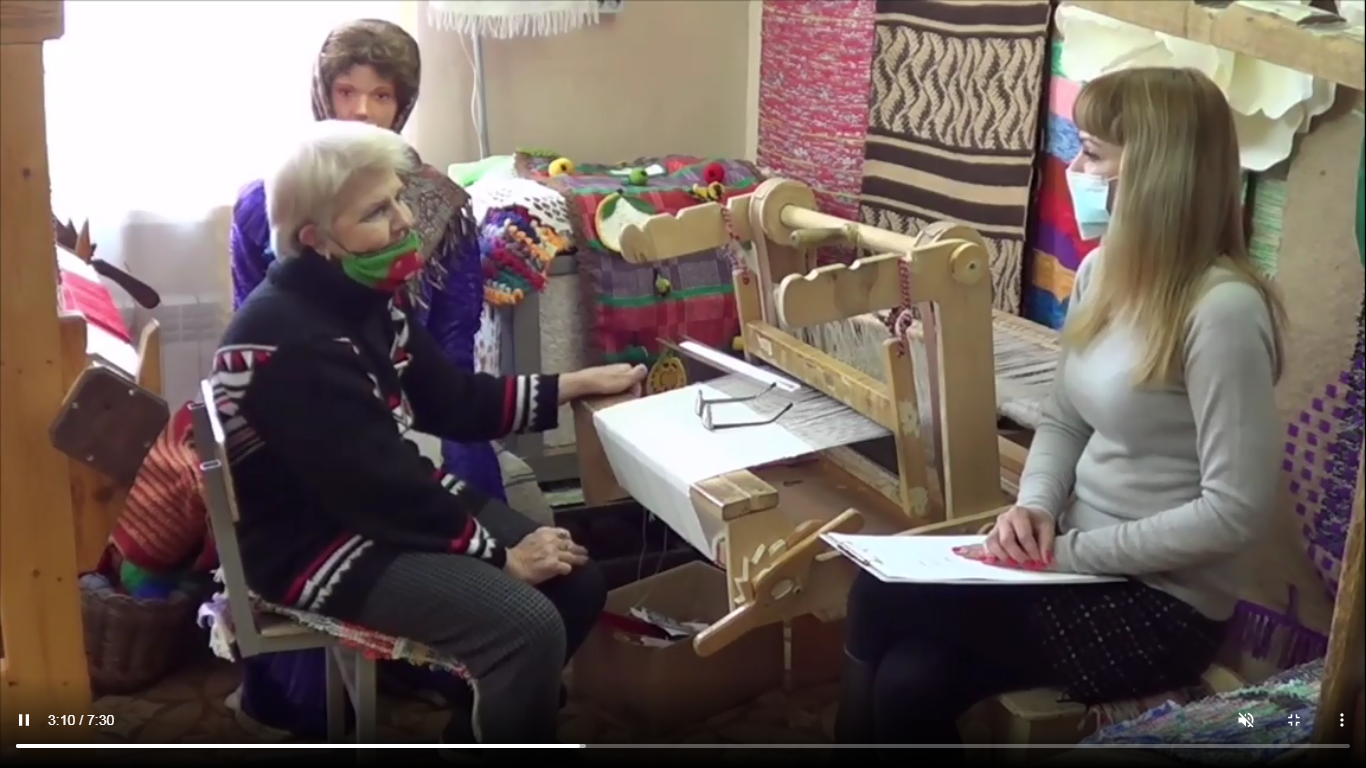 